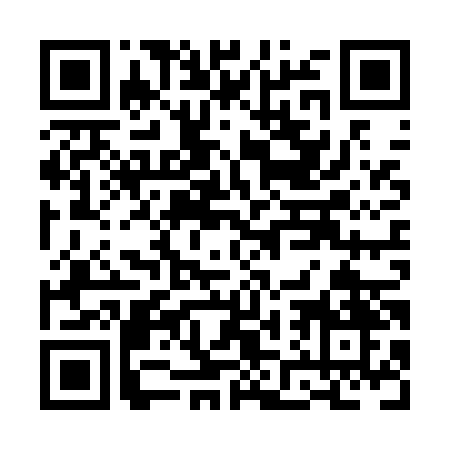 Ramadan times for Grandes-Piles, Quebec, CanadaMon 11 Mar 2024 - Wed 10 Apr 2024High Latitude Method: Angle Based RulePrayer Calculation Method: Islamic Society of North AmericaAsar Calculation Method: HanafiPrayer times provided by https://www.salahtimes.comDateDayFajrSuhurSunriseDhuhrAsrIftarMaghribIsha11Mon5:485:487:111:015:016:526:528:1512Tue5:465:467:091:005:026:536:538:1613Wed5:445:447:071:005:046:556:558:1814Thu5:425:427:051:005:056:566:568:1915Fri5:405:407:031:005:066:576:578:2116Sat5:375:377:0112:595:076:596:598:2217Sun5:355:356:5912:595:087:007:008:2418Mon5:335:336:5712:595:097:027:028:2519Tue5:315:316:5512:585:107:037:038:2720Wed5:295:296:5312:585:117:047:048:2821Thu5:275:276:5112:585:127:067:068:3022Fri5:255:256:4912:585:137:077:078:3123Sat5:235:236:4712:575:157:087:088:3324Sun5:215:216:4512:575:167:107:108:3425Mon5:185:186:4312:575:177:117:118:3626Tue5:165:166:4112:565:187:137:138:3827Wed5:145:146:3912:565:197:147:148:3928Thu5:125:126:3712:565:207:157:158:4129Fri5:105:106:3512:555:217:177:178:4230Sat5:085:086:3312:555:227:187:188:4431Sun5:055:056:3112:555:237:197:198:461Mon5:035:036:2912:555:247:217:218:472Tue5:015:016:2712:545:257:227:228:493Wed4:594:596:2512:545:267:247:248:504Thu4:564:566:2312:545:277:257:258:525Fri4:544:546:2112:535:277:267:268:546Sat4:524:526:2012:535:287:287:288:557Sun4:504:506:1812:535:297:297:298:578Mon4:484:486:1612:535:307:307:308:599Tue4:454:456:1412:525:317:327:329:0010Wed4:434:436:1212:525:327:337:339:02